Février2022SUIVRE LES PROJETSLe calendrier des évènements au service de la planèteSituée dans un cadre naturel enchanteur de la forêt de Port-Royal, l’Hamadryade, ou maison forestière, de Trappes est un centre d'éducation à l'environnement à destination des scolaires (cycles 1, 2 et 3). Lieu d'observation, d'expérimentation et d'apprentissage, les travaux pédagogiques s'y déroulent avec un animateur ONF.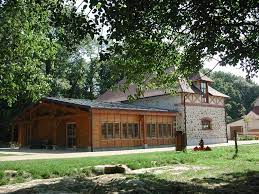 123456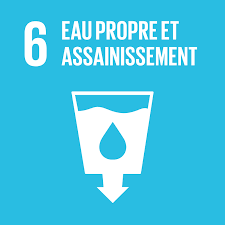 Journée mondiale des zones humides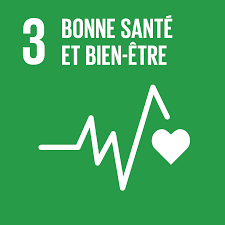 Journée mondiale contre le cancer78910111213141516171819202122232425262728